Soa triage formulier1.  Wat is de reden dat u voor een SOA-test komt?………………………………………………………………………………………………………………………………2a. Heeft u klachten? Zo ja, wat zijn uw klachten? (bijv: pijn/branderig gevoel bij plassen, vaker moeten plassen, afscheiding uit penis/vagina, blaasjes, wratten of zweertjes rond de geslachtsdelen of anus, pijn bij het vrijen, onregelmatig/abnormaal bloedverlies tussen menstruaties of bij vrijen)……………………………………………………………………………………………………………………………..2b. Heeft uw sekspartner klachten? Zo ja, wat zijn de klachten? ……………………………………………………………………………………………………………………………..3a Heeft u in het afgelopen half jaar onveilige seks gehad? 		En uw sekspartner?JA/NEE									JA/NEE									Onbekend3b. Op welke manier had u onveilige seks?Oraal (zijn er keelklachten? Zo ja, sinds wanneer?)….Genitaal contact (insertief/receptief)Anaal contact (insertief/receptief)3c. Hoe lang geleden vond het laatste onveilige seksuele contact plaats?………………………………………………………………………………………………………………………………4. Hoe veel sekspartners heeft u in het afgelopen half jaar gehad?Minder dan 3 	 	      3  of meer			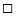 En uw sekspartner(s)?Minder dan 3 	 	        3  of meer		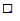 5. Heeft u in het afgelopen half jaar seksueel contact gehad met: 	En uw sekspartner(s):Mannen 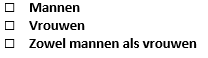 VrouwenZowel mannen als vrouwen6. Uit welk land komt u? 		En uw ouders? 			En uw sekspartner(s)?……………………………………… 		……………………………….		…………………………………7. Heeft u seksueel contact gehad tegen betaling? 			En uw sekspartner(s)?JA/NEE									JA/NEE8. Heeft u vrijwillig seks gehad? JA/NEE9. Heeft u drugs per injectie gebruikt? 					En uw sekspartner(s)?JA/NEE									JA/NEE10. Bent u ingeënt tegen Hepatitis B?	JA/ NEEVrouwen:				11. Kan er sprake zijn van een zwangerschap?				12. Gebruikt u anticonceptie?JA/NEE									JA/NEE